РЕШЕНИЕВ соответствии со статьями 6, 19 и 55 Регламента Городской Думы Петропавловск-Камчатского городского округа, Городская Дума Петропавловск-Камчатского городского округаРЕШИЛА:Установить численный состав счетной комиссии для проведения тайного голосования по выборам заместителя председателя Городской Думы Петропавловск-Камчатского городского округа, председателя Комитета по бюджету и экономике и определения его результатов в количестве 3 человек.Избрать счетную комиссию для проведения тайного голосования по выборам заместителя председателя Городской Думы Петропавловск-Камчатского городского округа, председателя Комитета по бюджету и экономике и определения его результатов в следующем составе: Утвердить форму бюллетеня для тайного голосования по выборам заместителя председателя Городской Думы Петропавловск-Камчатского городского округа, председателя Комитета по бюджету и экономике, согласно приложению к настоящему решению.Приложение к решению Городской Думы Петропавловск-Камчатского городского округаот 23.09.2016 № 1077-рОБРАЗЕЦ (лицевая сторона)ОБРАЗЕЦ (оборотная сторона)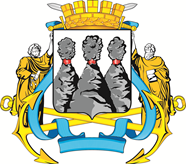 ГОРОДСКАЯ ДУМАПЕТРОПАВЛОВСК-КАМЧАТСКОГО ГОРОДСКОГО ОКРУГАот 23.09.2016 № 1077-р 50-я (внеочередная) сессияг.Петропавловск-КамчатскийО счетной комиссии для проведения тайного голосования по выборам заместителя председателя Городской Думы Петропавловск-Камчатского городского округа, председателя Комитета по бюджету и экономике, утверждении формы бюллетеня для тайного голосования и определения результатов голосованияАгеев В.А.-депутат Городской Думы по избирательному округу № 5;Долгунков А.А.-депутат Городской Думы по единому муниципальному избирательному округу;Лесков Б.А.-депутат Городской Думы по единому муниципальному избирательному округу.Глава Петропавловск-Камчатского городского округа, исполняющий полномочия председателя Городской Думы К.Г. Слыщенко